Employment ApplicationTYPE OF WORK I AM SEEKING (please circle one):      TEMPORARY		FULL TIMEEDUCATIONMILITARY SERVICEPO Box 1110; Kotzebue, Alaska 99752  Phone: (907) 442-2500  Fax: (907) 442-2930  www.nwabor.orgRev. 10/2011REFERENCESList three personal references that are not relatives or former supervisorsEMPLOYMENTPlease list your work experience for the past three years beginning with your most recent job held first.  Include summer and/or temporary jobs.  If you were self-employed, provide firm name.INFORMATION FOR THE APPLICANTAs part of our procedure for processing your employment application, your personal and employment references may be checked.  If you have misrepresented or omitted any facts on this application, and are subsequently hired, you may be discharged from your job.  You may make a written request for information derived from the checking of your references. I hereby authorize the Northwest Arctic Borough to investigate the information contained in this application for employment, including contacting pervious employers for information regarding my previous employment, and hereby release the Northwest Arctic Borough from any liabilities, damages, or claims related to the processing of this application.If necessary for employment in a specific position, you may be required to:Have a physical examinationProvide proof of citizenship or date of birthSign a conflict of interest agreement and abide by it’s termsI understand and agree to the terms stated above:__________________________________________			___________________________ Signature of Applicant						 Date signedEQUAL EMPLOYMENT OPPORTUNITYWhile many employers are required by federal law to have an Affirmative Action Program, all employers are also required to provide Equal Employment Opportunity and may ask your national origin, race and sex for planning and reporting purposes only.VILLAGE PUBLIC SAFETY OFFICER APPLICATION CHECKLISTRe-Hire?    Yes    No    											Month/YearAC 96.080 Basic Standards for Village Public Safety OfficerThe Village Public Safety Officer application packet is divided into five steps.VPSO PERSONAL HISTORY STATEMENT                             Month/YearI CERTIFY UNDER PENALTY OF PERJURY THAT THE FOREGOING IS TRUE AND ACCURATE TO THE BEST OF MY KNOWLEDGE. I UNDERSTAND THAT IF I DELIBERATELY CONCEAL OR ENTER FALSE INFORMAITON ON THIS FORM, THAT MY NAME MAY BE REMOVED FROM THE ELIGIBLE LIST OR THAT I MAY BE REMOVED FROM MY JOB.Done at___________________________, Alaska on the ________ day of ______________, _______SWORN TO AND SUBSCRIBED before me this _______ day of ___________________, __________	(SEAL)						My Commission Expires:___________________________STATE OF ALASKADEPARTMENT OF PUBLIC SAFETYWAIVER AND AUTHORIZATION TO RELEASE INFORMAITONI authorize you to furnish the Department of Public Safety with any and all information that you have concerning me, my work records, my reputation, my medical records, my military service records, my financial status and credit rating. Information of a confidential or privileged nature may be included. Your reply will be used to assist in determining my qualification and fitness for the position I am seeking. I further understand that the information you furnish will not be disclosed to any person not connected with the Department of Public Safety, including myself.I understand my rights under Title 5, United States Code, Section 552A, the Privacy Act of 1974, and waive those rights with the understanding that information furnished will be used by the Department of Public Safety and retained by them in confidence.I hereby release you, your organization and others from any liability or damage, which may result from furnishing the information requested.The above named individual appeared before me this ________ day of ________________, ________ and having identified himself/herself, signed the above in my presence.(SEAL)						My Commission Expires:___________________________NOTE: A photocopy reproduction of this request shall be for all intents and purpose as valid as the original. You may retain this form in your files.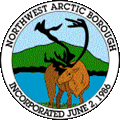 Northwest Arctic BoroughServing the Communities of:Ambler      Buckland      Candle      Deering      Kiana      Kivalina    KobukKotzebue      Noatak      Noorvik      Selawik      ShungnakPOSITION APPLIED FOR: YOUR NAME:First                                  Middle Initial                       LastADDRESS:Street or PO Box                        City                                        State                  ZipTELEPHONE:Daytime                                  Evening                                   CellEMAIL:Drivers License No:State:Social Security No.Date of Birth:School NameSchool AddressYears CompletedField of StudyDiploma/DegreeDates:Branch:Specialized Training:Specialized Training:REFERNECE 1REFERNECE 1REFERENCE 2REFERENCE 2REFERENCE 3REFERENCE 3NameNameNameAddressAddressAddressTelephone NumberTelephone NumberTelephone NumberOccupationOccupationOccupationYears KnownYears KnownYears KnownEmployerAddressEmployment Start DateEmployment Start DateEmployment Start DateEmployment End DateEmployment End DateEmployment End DateSalaryPhone NumberPhone NumberJob TitleSupervisorJob Duties:Job Duties:Job Duties:Job Duties:Job Duties:Job Duties:Job Duties:Job Duties:Reason for Leaving:Reason for Leaving:EmployerAddressEmployment Start DateEmployment Start DateEmployment Start DateEmployment End DateEmployment End DateEmployment End DateSalaryPhone NumberPhone NumberJob TitleSupervisorJob Duties:Job Duties:Job Duties:Job Duties:Job Duties:Job Duties:Job Duties:Job Duties:Reason for Leaving:Reason for Leaving:EmployerAddressEmployment Start DateEmployment Start DateEmployment Start DateEmployment End DateEmployment End DateEmployment End DateSalaryPhone NumberPhone NumberJob TitleSupervisorJob Duties:Job Duties:Job Duties:Job Duties:Job Duties:Job Duties:Job Duties:Job Duties:Reason for Leaving:Reason for Leaving:EmployerAddressEmployment Start DateEmployment Start DateEmployment Start DateEmployment End DateEmployment End DateEmployment End DateSalaryPhone NumberPhone NumberJob TitleSupervisorJob Duties:Job Duties:Job Duties:Job Duties:Job Duties:Job Duties:Job Duties:Job Duties:Reason for Leaving:Reason for Leaving:Professional Licenses, Certifications and/or Registrations:Types of electronic or mechanical equipment or machines that you are qualified to operate:Other specialized skillsTyping Speed:                                      Dictation:                                       10-Key:Office Machines:Are there any additional skills or information regarding the career or occupation you are applying for that you would like to bring to our attention?  If so, please state below:Non-Profit Contractor:Northwest Arctic BoroughVillage:Applicant Name:Date of Birth:Social Security Number:Applicant Lives in the village?  Yes   NoPrevious Village:Dates of Hire:Are you a citizen of the United State or a residence alien who has demonstrated intent to become a citizen of the United States? Yes   NoAre you 21 years of age? Yes   NoAre you of good moral character? Yes   NoDo you have a high school diploma, or its equivalent, or have passed the General Education Diploma (GED) test? Yes   NoBefore attending a basic training program under 13 AAC 96.100 (VPSO Academy), You must receive a physical examination by a physician lawfully admitted to practice in this state, andOn the medical record form supplied by the Department of Public Safety, that physician must certify that you are:Free from a physical or hearing condition which would adversely affect performance of an essential function of a village public safety officer,Have normal color discrimination, normal binocular coordination, normal peripheral vision, and corrected visual acuity of 20/30 or better in each eye;Free from a mental or emotional condition that would adversely affect the performance of an essential function of a village public safety officer.Have you been convicted, by a civilian court of this state, the United States, or another state or territory, or by a military court, of one or more of the following offences, or of an offense with substantially similar elements to such an offence under Alaska law? Yes   NoA felony Yes   NoAny misdemeanor within five (5) years of the date of hire Yes   NoA misdemeanor within ten (10) years of the date of hire, if the misdemeanor involved: Yes   NoAn assault against a family member, former family member, member of the individuals household, or former member of the household? Yes   NoThe violation of a domestic violence restraining order? Yes   NoTwo or more DWI offences? Yes   NoHave you ever:Illegally manufactured, transported, or delivered:A controlled substance? Yes   NoAn alcoholic beverage in violation of a local option under AS 04.11 or a municipal ordinance? Yes   NoIllegally used a controlled substance other than marijuana during the 10 years immediately before the date of hire, unless you were under the age of 21 at the time of using the controlled substance? Yes   NoUsed marijuana within one year before the date of hire? Yes   NoHave you been denied village public safety officer certification or had that certification revoked? Yes   NoHave you been discharged for cause or resigned under the threat of discharge for cause from employment as a village public safety officer, a village police officer, or a police officer in this state or any other state? Yes   NoStep one of the application process is initiated by the responsibility of the contractor. The application must complete the VPSO PERSONAL HISTORY STATEMENT and the WAIVER AND AUTHORIZATION TO RELEASE INFORMAITON. Upon completion, forward the originals and a copy of the contractor’s employment application to the oversight trooper office.Military Status:Military Status:Military Status:Military Status:Military Status:Military Status:Have you served in the U.S. Armed Forces?Have you served in the U.S. Armed Forces?Have you served in the U.S. Armed Forces? Yes   No Yes   No Yes   NoDates of Service:Branch:Type of discharge:Vehicle Operators License:Vehicle Operators License:Vehicle Operators License:Vehicle Operators License:Vehicle Operators License:Vehicle Operators License:License number:Place of Issue:Expiration:Have you ever been denied a license or had your license taken away?Have you ever been denied a license or had your license taken away?Have you ever been denied a license or had your license taken away?Have you ever been denied a license or had your license taken away? Yes   No Yes   NoIf “yes”, give the date and fully explain the circumstances:If “yes”, give the date and fully explain the circumstances:If “yes”, give the date and fully explain the circumstances:If “yes”, give the date and fully explain the circumstances:If “yes”, give the date and fully explain the circumstances:If “yes”, give the date and fully explain the circumstances:Arrest, Detention and Litigation: (Show all arrests including juvenile and traffic)Arrest, Detention and Litigation: (Show all arrests including juvenile and traffic)Have you ever been arrested or detained by a law enforcement agency? Yes   NoHave you (or your spouse) been involved in any civil or criminal action? Yes   NoHave you been issued a traffic citation in Alaska or elsewhere? Yes   NoHave you ever been fingerprinted for any reason? (arrest, job application) Yes   NoExplain all “yes” answers:Explain all “yes” answers:Illicit Drugs:Illicit Drugs:Do you now or have you ever used illicit (Illegal) drugs, including marijuana? Yes   NoName of drug:Date last used:Name of drug:Date last used:Name of drug:Date last used:Name of drug:Date last used:Name of drug:Date last used:Applicant SignatureNotary Public in and for AlaskaApplicant’s Printed NameApplicant’s SignatureNotary Public in and for Alaska